Kviečiame Prienų r. mokyklų vadovus ir mokytojus dalyvauti „Erasmus+“ mobilumo dalyvių atrankoje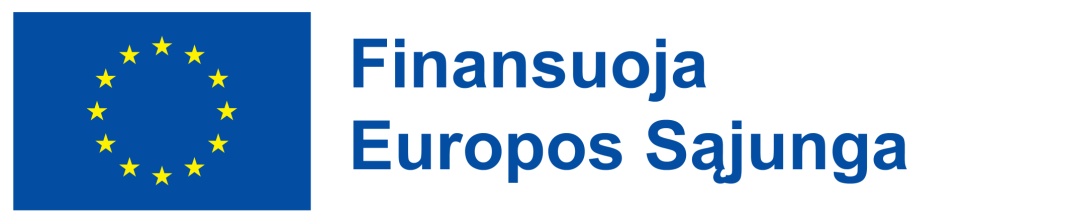 Organizuojama „Erasmus+“ 1 pagrindinio veiksmo bendrojo ugdymo mobilumo projekto Nr. 2022-1-LT01-KA121-SCH-000066084  mobilumo dalyvių atranka į kursus:Paraiškos dalyvauti atrankoje teikiamos iki gegužės 19 d. savo mokyklos atrankos komisijai.Kviečiame susipažinti su atrankos dokumentais:Atrankos tvarkos aprašas1 priedas2 priedasIšsamesnės informacijos galima teirautis tel. (8 319) 61138 arba el. paštu renata.pavlaviciene@prienai.ltEil. Nr.Kursai Vieta Dalyviai Preliminari kursų data1.„Naujoji „Erasmus+“ programa 2021–2027: sėkmingo projekto jūsų mokyklai rengimas“ Italija (Florencija)Mokyklų direktorių pavaduotojai ugdymui2023 m. liepos mėn.2.„STEM ugdymas: sąvokos, metodikos, įrankiai ir programos“Austrija (Viena)STEM dalykų mokytojai2023 m. birželio mėn.3.„STEAM: naujas mokymo(si) būdas“Ispanija(Sevilija)STEAM dalykų mokytojai2023 m. birželio mėn.4.„STEAM ugdymas ir verslumas“Ispanija (Valensija)STEAM dalykų mokytojai2023 m. birželio arba liepos mėn.